МКОУ «Табулгинская средняя общеобразовательная школа 
им. П.Д.Слюсарева»
Чистоозерного  района  Новосибирской  области                     Разработка                   мастер – класса  "Формула успеха педагога"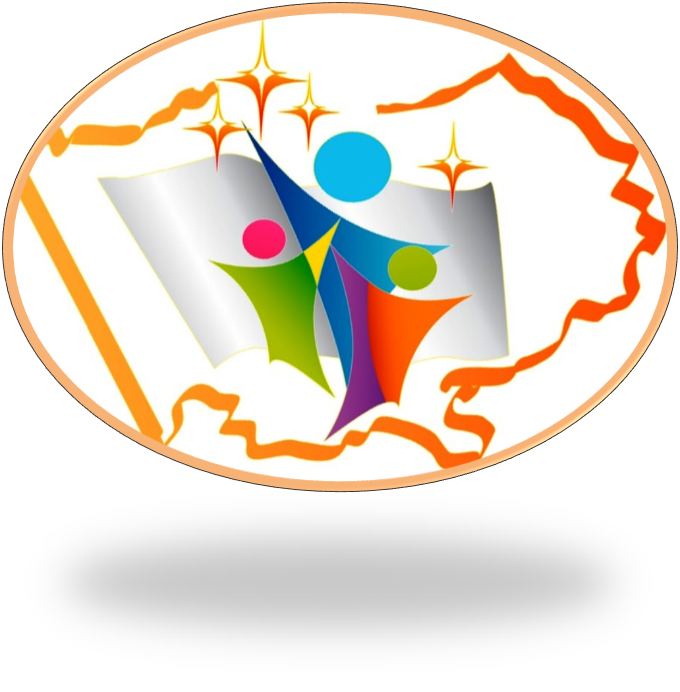 Автор:учитель физики 
Жарикова Светлана СеменовнаСегодня здесь собрались самые талантливые и умные, смелые и энергичные, дерзкие и в хорошем понимании слова, учителя. Сегодня в наших силах «оживить» нашу обстановку, наполнить музыкой добра, энергией вашего задора, окутать аурой взаимопонимания и поддержки, создать атмосферу успеха.Прежде чем мастер-класс начинать,Предлагаю нам всем вместе встать.Топнуть ногами, хлопнуть руками,Вместе ура прокричать!Поднимите руки вверх,Хлопните в ладоши!Дружно за руки возьмитесь,И друг другу улыбнитесь.наш забор – крепче он скалистых гор.Это символ единения, дружбы всех присутствующих здесь учителей!и дружно скажем: «Я знаю свою формулу успеха».На фоне музыки «Может быть, пора угомонится…»             Можно в жизни всему научиться,             Воплотить много новых идей,             А учитель, как птица стремится,             Окрылять полетом детей.Уважаемые мои, коллеги! Перед вами карточки. Выберите, пожалуйста, птицу, которая больше всего подходит вашему образу, отражает ваш внутренний мир.Какую птицу вы выбрали и почему?Совершенно верно, любая птица ассоциируется с полетом, стремлением ввысь. Так и учитель всю жизнь учится и постигает новое, стремится к вершинам. В каждом из нас есть что-то неповторимое, мудрое, доброе, светлое.  Нет птицы, обладающей всеми качествами, но есть мифический образ синей птицы, птицы удачи, птицы успеха, птицы счастья, под крылом которой мы все собрались. Пусть синяя птица и будет символом нашего занятия. И сегодня мы попытаемся, найти ответ на вопрос «Из чего слагается успех педагога?»Упражнение “Ассоциации”— Назовите слова, ассоциирующиеся у вас со словом “успех”. (Победа, счастье, удача, достижение.)А теперь обратимся к «Толковому словарю» Ожегова: Что же такое успех?1. Удача в достижении чего-нибудь.
2. Общественное признание.
3. Хорошие результаты в работе, учебе.Маленькое, но такое веское и важное слово – «успех». Предлагаю вам попытаться «разложить» его по полочкам, пусть каждая буква станет целым словом, а полученные слова покажут внутреннее содержание понятия «успех»:«у» – упорство
«с» – смелость
«п» – принципиальность
«е» – единство
«х» – храбростьЧто же у нас получилось? (Мы перечислили качества человека, которые помогут ему достичь успеха.)Я думаю, что все согласятся, что каждый урок - это открытие. В работе учителя важно все: и свой методический почерк, и искусство общения, и безупречное знание своего предмета, любовь к детям.Один из мудрых учителей сказал: «Вершины достигаются не сразу, нужно идти не по горизонтали, а по вертикали. Счастье – в находках».Уважаемые коллеги, я предлагаю объединиться в группы и создать мини-проект «Лестница успеха» и затем защитить его. Предлагаю группам, расположить на ступеньках лестницы самые важные, на Ваш взгляд, качества учительского мастерства, которые приведут к вершине. Великий Конфуций считал: Если ваш план на год – сажайте рис,Если ваш план на десятилетия – сажайте деревья,Если ваш план на всю жизнь – учите детейСлово представителям групп для представления своих мини-проектов.Мы увидели мини - пути ведущие к вершинам педагогического мастерства. А давайте вместе выведем формулу учительского успеха: педагогу должно быть присуще три У: удивить, увлечь, убедитьпедагог должен уметь работать в сотрудничестве,быть профессионалом в своем деле,соблюдать принцип единства обучения и воспитания,и конечно обладать яркой харизмой.Творческий учитель способен на многое.Уважаемые коллеги!- Что может сделать учитель за 1 секунду…- Что может сделать учитель за 1 минуту…- Что может сделать учитель за 45 минут…- А что может сделать учитель за свою учительскую жизнь?Деловая играГруппа 1. Необходимо определить, какими же качествами должен обладать успешный человек. Предложен перечень,  из которого нужно  выбрать  не менее 5, характеризующих успешного в жизни человека.
Предложенные качества:Группа 2. Из этого же перечня качеств нужно выбрать те, которые мешают человеку стать успешным.  Что часто мешает стать успешным?Группа 3. Необходимо представить ресурсы, которые играют большую роль в становлении успешного человека.Ресурсы бывают внутренние и внешние. К тем ресурсам, которые, прежде всего, помогают человеку стать успешным, являются: семья, друзья, коллеги по работе, материальное благополучие, внутренняя гармония, способности, талант.Вывод: Психологи утверждают, что успешный человек успешен в любом деле. Что же объединяет успешных людей? Как правило, дело не только в таланте и врожденных способностях. Их отличают:активность: они ценят активный образ жизни, с удовольствием проявляют инициативу;креативность: они рассматривают проблемные ситуации как интересные задачи для решения и не боятся их;ответственность: готовы брать ответственность за свои поступки и решения на себя;уверенность: верят в свои силы и стремятся проявить свои возможности в полной мере;коммуникабельность: умеют грамотно дать обратную связь, поддержать, попросить о помощи.Разработка формулы успехаА теперь попытаемся всё же составить «Формулу успеха», т.е. соединить в единое целое все компоненты, которые позволят человеку достичь успеха.1) Нужно прежде в его поставить перед собой чёткую цель своей деятельности.Самое трудное – научиться использовать возможности своего «Я» и направлять их на достижение успеха. Психологи считают, что один из главных шагов к жизненному успеху – правильная постановка цели. Давайте мы с вами вспомним, что же такое цель?
Цель – это осознанный образ предвосхищаемого результата.  К сожалению, многие люди терпят неудачи в жизни, т.к. не имеют хорошо продуманных целей.2) Путь к достижению цели будет более успешным при наличии определённых ресурсов, как внутренних, так и внешних.Ресурсы станут своеобразной почвой, на которой прорастут семена цели. (Семья, друзья, деньги, уровень образования и т.д.). Например, что даёт нам семья? Домашний уют, понимание, моральную поддержку, материальную поддержку и т.д.3) Следующий шаг: необходимо правильно подобрать средства.Средства – это то, что и как мы будем использовать для достижения цели. Но все ли средства хороши для достижения цели? Какие нравственные ценности выбрать, на какие опереться в жизни, ведь от ценностных ориентаций также зависит направленность жизни человека, его взаимоотношения с людьми.Предлагается вымостить дорогу к цели кирпичиками нравственных ценностей.На столе лежат карточки с понятиями нравственных ценностей.   Классификация нравственных ценностей:А) ценности повседневной жизни: прилежание, пунктуальность, трудолюбие, бережливость, ответственность, любовь к порядку;
Б) ценности человеческих отношений: благодарность, уважение, сострадание, толерантность;
В)  ценности высшей сферы духовной жизни: самовыражение, самореализация, чуткость, способность сопереживать, сострадание, великодушие, милосердие;
Г) религиозные ценности: любовь к ближнему,  смирение, вера и т. д.4) Итогом деятельности станет – результат.Мы пришли к конечной точке, которая позволит определить достиг ли человек успеха или нет, то есть, выполнена ли цель.Вывод: Попробуем оформить нашу «формулу успеха»:Формула успеха: ЦЕЛЬ ––> РЕСУРСЫ ––> СРЕДСТВА ––> РЕЗУЛЬТАТ = УСПЕХРефлексия. Мы подняли сегодня очень важную тему: успех, успешный человек, формула успеха. К каким выводам вы сегодня пришли? Легко ли стать «успешным»? Я предлагаю со словом «успех» составить синквейн, который поможет вам закрепить в памяти сегодняшний разговор.Успех
Притягательный, волнующий
Достигать, стремиться, работать
В основе лежит цель
Положительный результатИ хочу прочитать вам очень поучительную притчу, Я просил сил... а жизнь дала мне трудности, чтобы сделать меня сильным. 
Я просил мудрости... а жизнь дала мне проблемы для разрешения. 
Я просил богатства... а жизнь дала мне мозг и мускулы, чтобы я мог работать. 
Я просил возможность летать... а жизнь дала мне препятствия, чтобы я их преодолевал. 
Я просил любви... а жизнь дала мне людей, которым я мог помогать в их проблемах. 
Я просил благ... а жизнь дала мне возможности. 
Я ничего не получил из того, о чем просил. Но я получил все, что мне было нужно.Желаю вам успехов на вашем жизненном пути. Я очень надеюсь, что вы тоже получите от жизни всё, что вам нужно.Источники1.Гаврилова Ирина Валентиновна. Мастер - класс "Формула успеха" https://kopilkaurokov.ru/vneurochka/meropriyatia/mastier-klass-formula-uspiekha 2.Роженцева Маргарита Владимировна. Классный час «Формула успеха» ht3tp://xn--i1abbnckbmcl9fb.xn--p1ai/%D1%81%D1%82%D0%B0%D1%82%D1%8C%D0%B8/649006/3.Тимофеева Марина Владимировна. Методическая разработка на тему: Мастер - класс "Формула успеха учителя»https://nsportal.ru/shkola/obshchepedagogicheskie-tekhnologii/library/2017/03/23/master-klass-formula-uspeha-uchitelya  дух соперничества
любознательность
честность
независимость
предприимчивость
уравновешенность
эмоциональность
профессионализм
искренность
воспитанность
завистьчувство товарищества
порядочность
доброта
честолюбие
открытость
организованность
храбрость
ответственность
настойчивость
недостаток поддержки
лицемерие Материальная озабоченность
способность к творчеству
интеллектуальная развитость
послушание
наличие  убеждений
чувство юмора
вера в себя и свои силы
неуверенность в себе
способность адаптироваться
разочарование
равнодушие